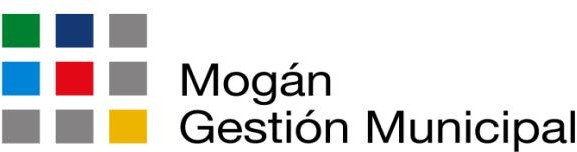 APORTACIONES E INDEMNIZACIÓNAportaciones a planes de pensiones o seguros colectivos y cualquier retribución extra salarial, articulada en función de los niveles y cargos existentes.No hay aportaciones a planes de pensiones ni retribuciones extra salariales.La entidad Mogán Gestión Municipal, tiene contratada, una póliza de seguro colectiva que garantice a los trabajadores las coberturas e indemnizaciones, siguiendo lo previsto en los distintos artículos de los Convenios Colectivos aplicados en la entidad.Indemnizaciones percibidas por ocasión del abandono del cargo1. No hay ni han habido Indemnizaciones percibidas con ocasión del abandono del cargo.C/. Avenida de la Constitución, 14 – C.P. 35140 – Mogán – Las Palmas – Tlfno. 928 15 88 06 - Fax 928 56 85 12– C.I.F.: B 35.745.843